2017年1126中国人民银行真题解析-经济金融判断题（共20个小题）用先进的机器替代工人的劳动，会使劳动的需求曲线向右移动。（    ）【答案】×。用先进的机器代替工人的劳动，会使劳动的需求减少，因此需求曲线向左移动。所以说法错误。当一种商品的价格下降时，收入效应会导致这种商品更多的消费。（    ）【答案】×。收入效应指由商品的价格变动所引起的实际收入水平变动，进而由实际收入水平变动所引起的商品需求量的变动。当一个商品价格下降，如果是正常品，收入效应会使消费者购买更多；但如果是低档品，反而购买更少。所以说法错误。汽车属于耐用消费品，其短期需求弹性小于长期需求弹性。（    ）【答案】×。耐用消费品通常是指价值较大、使用寿命相对较长的家用商品，包括除汽车、房屋以外的家用电器、电脑、家具、健身器材和乐器等。耐用消费品的短期需求弹性大，长期需求弹性小。所以说法错误。在无差异曲线与消费可能线的交点上，消费者所得到的效用达到最大。（    ）【答案】×。在无差异曲线与消费可能线的切点上，消费者得到的效用最大，而不是交点。所以说法错误。如果政府支出和税收同时增加100个单位，那么国民储蓄会保持不变。（    ）【答案】×。国民储蓄等于私人储蓄和公共储蓄之和。国民储蓄S=Y-C-G，税收T增加△T会使得消费C减少MPC·△T，政府支出G增加△G，又因为△T=△G，所以国民储蓄减少。所以说法错误。在垄断市场中，不存在价格和产量的一一对应关系。（    ）【答案】√。在垄断市场上，不存在价格和数量的一一对应关系。垄断市场中，厂商面临的向右下方倾斜的需求曲线，厂商的价格和产量之间不再必然存在如同完全竞争条件下的那种一一对应的关系，而是有可能出现一个价格水平对应几个不同的产量水平，或一个产量水平对应几个不同的价格水平的情形。所以说法正确。经济租金只有在要素供给曲线缺乏弹性的情况下才存在。（    ）【答案】×。经济租金就是为生产要素所支付的金额与为得到使用该要素所必须支付的最小金额之间的差额。即经济租金=要素收入—机会成本。如果供给曲线是完全有弹性的，即供给曲线为水平的，经济租金将为零，故只有供给完全有弹性时才无经济租金，其他情况下均存在，所以说法错误。如果一国的劳动力数量因致命性疾病突然下降，这会导致该国人均资本存量升高，直到达到均衡状态。（    ）【答案】√。劳动力数量的减少，会导致人均资本存量升高，会达到新的均衡状态。所以说法正确。在跨期消费选择模型中，利率升高会使得本期消费下降，下期消费升高。（    ）【答案】×。跨期消费选择模型中，利率提高会对消费产生两种影响：替代效应和收入效应。替代效应会使本期消费减少，下期消费增加；收入效应会使本期和下期消费均增加。所以利率提高，本期消费不确定，下期消费会增加。所以说法错误。在索洛增长模型中，储蓄率升高是均衡经济增长率升高的主要原因。（    ）【答案】×。索洛模型认为，储蓄率的增加不能影响到稳态增长率（因为这一增长率是独立于储蓄率的），能提高收入的稳态水平。因此储蓄率增加只有水平效应，没有增长效应。根据索罗增长模型，均衡经济增长率提高的重要原因是人口增长率的提高。所以说法错误。商家有权拒绝接受微信、支付宝等支付方式，因为只有现金是无限法偿。（    ）【答案】×。从人民币管理的角度来看，根据《中国人民银行法》、《人民币管理条例》相关规定“中华人民共和国的法定货币是人民币，以人民币支付中华人民共和国境内的一切公共的和私人的债务，任何单位和个人不得拒收”。我国人民币无论是主币还是辅币都是无限法偿。本题中商家只是拒绝接受微信、支付宝等支付的方式，可能是基于各种互联网风险或者操作使用的流程的考虑，并不是因为只有现金是无限法偿。所以说法错误。有中介参与的融资为间接融资。（    ）【答案】×。间接融资是指资金需求者与资金所有者之间通过信用中介进行的借贷活动。融资供求双方不构成直接的债权债务关系，而是分别与中介机构发生债权债务关系，并不是有中介参与的融资就是为间接融资，要看中介在交易中的地位和性质。所以说法错误。在回购交易中，资金融入方称为逆回购方，而资金融出方称为正回购方。（    ）【答案】×。在回购交易中，资金融入方称为正回购方，而资金融出方称为逆回购方。所以说法错误。货币供给量可以影响金融体系的资金总量，因此货币不是中性的。（    ）【答案】×。总体来看，古典学派和新古典学派的经济学家都认为货币供给量的变化只影响一般价格水平，不影响实际产出水平，因而货币是中性的。所以说法错误。中央银行有限的政策工具组合可以实现多重政策目标。（    ）【答案】×。中央银行使用的是货币政策工具。根据米德冲突可知单独实行一项政策，容易引起多目标之间的冲突。所以说法错误。货币政策和财政政策应该相互协调、避免各自独立的决策产生冲突。（    ）【答案】√。货币政策和财政政策应该相互协调，搭配调控经济。所以说法正确。国际收支调节弹性分析法着重考查总收入与总支出对国际收支的影响。（    ）【答案】×。国际吸收论又称支出分析法，凯恩斯的国民收入方程式入手，着重考查总收入与总支出对国际收支的影响，并在此基础上，提出国际收支调节的相应政策主张。国际收支弹性分析法的内容是：一国通过货币贬值能否改善国际收支，关键在于该国的进出口需求价格弹性之和是否大于1。所以说法错误。2016年4月，上海黄金市场开始采取人民币定价，所以国内黄金价格不再受汇率影响。（    ）【答案】×。“上海金”在金交所指定的定价交易平台通过“以价询量”的集中交易方式，在达到市场量价平衡后，最终形成的人民币基准价格。中国已成为全球最大的黄金生产国和消费国。上海金推出意味着上海将与伦敦和纽约一起构建世界黄金交易市场。黄金价格依然还会受到汇率影响。所以说法错误。一般情况下，在证券主板市场上某只股票的市盈率越低，表明其投资的价值就越低；反之，则结论相反。（    ）【答案】×。通常理解的股票市盈率，是股票价格除以每股盈利的比率。市盈率反映了在每股盈利不变的情况下，当派息率为100%时，经过多少年的投资可以通过股息全部收回来。一般情况下，某只股票的市盈率越低，表明投资回收期越短，投资风险越小，股票投资价值就越大；反之亦然。所以说法错误。只有资产组合中的证券相关系数大于1时，投资组合多元化效应才存在。（    ）【答案】×。当两种证券构成投资组合时，相关系数小于1，投资组合的标准差就小于这两种债券各自的标准差的加权平均数，也就是投资组合多元化的效应就会发生作用。所以说法错误。单项选择题（共30个小题）1.总供给曲线向上倾斜的原因不包括（    ）。A.信息不完全B.价格粘性C.实际货币余额效应D.工资刚性【答案】C。总供给曲线向上倾斜理论：（1）黏性工资模型。劳动力市场的不完全性，名义工资在短期中是黏性的，它们调整缓慢。当实际物价水平结果不同于预期水平时，名义工资并不会立即对此作出反应。如果P＞EP，收入增加，但劳动成本不变，生产有利可图，于是企业提高产量和增加雇佣工人，即更高的物价水平引起更高的产量；反之，P＜EP，生产较少的产量。因此，短期总供给曲线向右上方倾斜。（2）不完全信息模型。产品市场的不完全性，企业可能会混淆物价水平的变动与他们出售产品相对价格的变动。如果P＞EP，企业可能只注意到自己产品的价格上升了，并错误地推断他们产品的相对价格上升了，进而提高产量和增加雇佣工人；反之则降低产量和减少雇佣工人。所以短期总供给曲线向右上方倾斜。（3）黏性价格模型。黏性价格理论认为一些物品和劳务的价格相对经济状况变动的调整也是缓慢的。原因是菜单成本：调整价格要付出成本，包括印刷和分发目录的成本。短期内，没有菜单成本的企业会立即调整价格；而有菜单成本的企业需要时间来调整价格。当P＞EP，没有菜单成本的企业会立即提高价格，而有菜单成本的企业需要时间来调整价格，相对价格水平较低，会增加对该类企业产品的需求，从而引起这些企业增加就业和生产；反之则引起这些企业减少就业和生产。所以短期总供给曲线向右上方倾斜。（4）刚性工资模型。工资刚性说明工资在短期内不变，如由于签订合同工资不变，或预期通胀高，企业的实际劳动力成本低，会多生产，故ABD正确；实际货币余额效应是指价格水平变动会影响实际购买力，影响消费，进而影响总需求，故C项错误。本题选非，所以答案选C。2.完全互补品的无差异曲线形状是（    ）。A.无差异曲线为斜率固定的直线B.无差异曲线为直角形C.无差异曲线是从左下方向右上方倾斜的一条直线D.无差异曲线是从左上方向右下方倾斜的一条直线【答案】B。完全互补品是指两种商品必须按照固定不变的比例同时被使用的情况。如图：对于一副眼镜架，必须和两片眼镜片同时配合才可以，而且只需要两片眼镜片即可，任何超量的眼镜片都是多余的。同理，对于两片眼镜片，只需要一个眼镜架即可，任何超量的眼镜架也是多余的，相应的无差异曲线是直角。故B项正确，ACD错误。所以答案选B。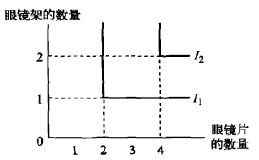 3.在任何市场中，厂商的平均收益曲线可以由（    ）。A.它的产品供给曲线表示B.行业的产品需求曲线表示C.行业的产品供给曲线表示D.它的产品需求曲线表示【答案】D。厂商的需求曲线P=a-bQ，则总收益TR=PQ=aQ-bQ2，平均收益AR=TR/Q=a-bQ，和厂商的需求曲线是重合的。故D项正确、ABC错误。所以答案选D。4.下列行为中，属于价格歧视的是（    ）。A.超市每天下午固定时间对蔬菜提供临时促销价B.坚持提供产品上门安装服务，并根据购买者居住的远近收取不同的安装费用C.向周末出行的旅客收取无折扣票价，向工作日出行的旅客出售折扣票D.上述所有【答案】D。价格歧视是指以不同价格销售同一种产品。价格歧视可分为三类：一级价格歧视是指垄断厂商对每一单位产品都按消费者所愿意支付的最高价格出售；二级价格歧视是指垄断厂商对不同的消费数量段规定不同的价格；三级价格歧视是指垄断厂商对同一种产品在不同的市场（或不同的消费群）收取不同的价格，故D项正确。ABC选项都是针对同一种产品，针对不同的消费者或者不同的市场收取不同的价格，符合价格歧视的定义，予以排除。所以答案选D。5.在粘性价格模型中，如果粘性价格的企业比例提高，这样会导致总供给曲线（    ）。A.向外移动B.向内移动C.变得更加陡峭D变得更加平缓【答案】D。粘性价格模型中，供给曲线表达式为：P=P^e+（1-s）a/s(Y-Y)，s粘性价格的企业比例，s越大，斜率越小，总供给曲线的斜率和粘性价格的企业比例负相关。故D项正确、ABC错误。所以答案选D。6.下列产品中，能够计入当年GDP的是（    ）。A中央政府对地方政府的转移支付B.某人花100万美元在美国买的一栋新房C.企业从国外购买的一台服务器D.某企业当年生产没有卖掉的20万元产品【答案】D。国内生产总值（GDP），指经济社会（即一国或一地区）在一定时期内运用生产要素所生产的全部最终产品（物品和劳务）的市场价值。GDP核算的是当期生产的，和是否销售出去无关，故D项正确；GDP要有价值增值，A选项转移支付没包含价值增值，不能计入GDP，故A项错误；此外GDP强调的是地域概念，在本国生产的产品和劳务，BC选项不是本国生产的不能计入GDP。所以答案选D。7.在有技术进步的索罗增长模型中，黄金律稳态下的特征是（    ）。A.收入增长率等于技术进步率B.人均资本增长率等于技术进步率C.资本收益率不变D.资本净收益率等于技术进步率【答案】B。在有技术进步的索罗增长模型中，当达到黄金律稳态水平时，人均资本增长率等于技术进步率。故B项正确、ACD错误。所以答案选B。8.如果储蓄与利率呈正相关关系，在可贷资金模型下，国外需求的下降会导致实际利率和投资如何变化？（    ）A.利率下降，投资不变B.利率下降，投资升高C.利率升高，投资不变D.利率升高，投资下降【答案】B。在IS-LM模型中，国外需求下降会引起净出口下降，IS曲线向左移动，利率下降，投资是利率的减函数，随着利率下降，投资增加。故B项正确、ACD错误。所以答案选B。9.假设收入水平暂时高于自然率，在IS-LM模型中，价格水平如何变化才会使得长期均衡重新实现？（    ）A.下降并且LM曲线向外移动B.升高并且LM曲线向内移动C.下降并且IS曲线向内移动D.升高并且IS曲线向外移动【答案】B。假设收入水平暂时高于自然失业率下的收入水平，而长期均衡时的收入水平等于自然失业率下的收入水平，故应该降低收入水平，曲线应该向内移动，故AD项错误；在货币供给名义量不变的情况下，价格水平提高使得货币的实际供给量减少，LM曲线向左移动，收入水平降低，恢复到自然失业率水平下的收入水平，故B项正确、C项错误。所以答案选B。10.下列哪项属于未预期到的通货膨胀带来的成本？（    ）A.菜单成本B.鞋底成本C.相对价格扭曲D.财富的任意分配【答案】D。财富的任意分配属于未预期到的通货膨胀带来的成本，故D项正确；预期到通货膨胀的成本：相对价格的扭曲，由于通货膨胀会产生的人们持有货币量的扭曲，包括鞋底成本和菜单成本（鞋底成本是指减少实际货币余额引起的通货膨胀成本，例如需要更频繁地光顾银行带来的不方便；菜单成本是指价格调整的成本），故ABC项错误。所以答案选D。11.在一个大型开放经济中，财政政策的效应（    ）。A.对净出口的影响大于小型开放经济B.对收入的影响小于封闭经济C.对汇率的影响大于小型开放经济D.对利率的影响大于封闭经济【答案】B。在大型开放经济中，财政扩张确实增加了收入。但是，对收入的影响小于封闭经济的情况。在封闭经济中，财政政策的扩张性影响部分地被投资的挤出效应所抵消：随着利率上升，投资下降，这就减少了财政政策乘数。在大型开放经济中，还有另一种抵消因素：随着利率的上升，资本净流出减少，汇率升值，净出口下降。这些影响加在一起确实缩小了财政政策的影响。故B项正确、ACD错误。所以答案选B。12.如果货币需求对利率更敏感，那么（    ）。A.IS曲线将变得更加陡峭B.IS曲线将变得更加平坦C.LM曲线将变得更加陡峭D.LM曲线将变得更加平坦【答案】D。LM曲线的表达式为，如果货币需求对利率比较敏感，即h的值变大，那么LM曲线的斜率变小，即LM曲线会变得更加平坦。所以答案选D。13.资本流出的形式不包括（    ）。A.购买外国货币B.购买国外的机器设备C.购买国外的有价证券D.借钱给外国的主权政府【答案】A。购买外国货币属于外币兑换，持有外汇，不属于资本流出形式，故A项错误；资本流出的形式包括直接投资、间接投资和其他投资。国际直接投资的方式包括：合资和独资。引起先进技术和设备属于直接投资中股权式合营企业，故B项正确；间接投资是指在国际证券市场上通过购买外国企业发行的股票和外国企业或政府发行的债券等有价证券。所以购买国外的有价证券属于间接投资，故C项正确；借钱给外国的主权政府属于其他投资，故D项正确。所以答案选A。14.不可能三角是指（    ）。A.固定汇率、独立货币政策和资本管制不能同时实现B.固定汇率、独立货币政策和资本自由流动不能同时实现C.浮动汇率、独立货币政策和资本管制不能同时实现D.浮动汇率、独立货币政策和资本自由流动不能同时实现【答案】B。“不可能三角”即一个国家不可能同时实现资本流动自由，货币政策的独立性和汇率的稳定性。故B项正确，ACD错误。所以答案选B。15.对于短期菲利普斯曲线，预期通货膨胀率的升高会导致（    ）。A.短期菲利普斯曲线向外移动B.政策制定者的选择更加容易C.菲利普斯曲线变得更加陡峭D.降低失业率会导致更低的通货膨胀【答案】A。短期菲利普斯曲线的位置取决于预期通货膨胀率，如果预期通货膨胀率上升，短期菲利普斯曲线向上移动，决策者面临的取舍关系更加不利：在任何一个失业水平，通货膨胀率更高了。故A项正确，BCD错误。所以答案选A。16.货币制度含义丰富，下列有关货币制度的说法正确的是（    ）。A.国际货币制度主要包含确定国际储备资产，安排汇率制度以及选择国际收支调节方式等内容B.特里芬难题出现在金银复本位制下C.金块本位制下，银行券可在国内自由兑换为金块D.金汇兑本位制下，银行券可在国内有限制兑换黄金【答案】A。国际货币制度指的是各国政府对货币在国际范围内发挥世界货币职能所确定的规则、措施和组织形式。其内容包括：（1）国际储备资产的确定，（2）汇率制度的确定，（3）国际收支不平衡的调节机制；故A项正确；特里芬难题出现在布雷顿森林体系之下，是以美元为中心的国际货币体系，故B项错误；金块本位制下，黄金的流通受限，银行券不能自由兑换黄金和金币，只能在一定条件下兑换成金块，故C项错误；金汇兑本位制下，国内只流通银行券，银行券在国内不能兑换成黄金，只能在国际市场上先兑换成外币在兑换成黄金，故D项错误。所以答案选A。我国消费信用迅猛发展，下列不属于消费信用形式的是（    ）。A.商业信用B.对消费者赊销商品C.客户分期付款购买消费品D.消费贷款【答案】A。消费信用指由企业、银行或其他消费信用机构向消费者个人提供的信用。商业信用是企业与企业之间的信用关系，不属于消费信用，故A项应选；消费信用根据提供商的不同可以分为企业提供的消费信用和银行提供的消费信用等种类，其中由企业提供的消费信用主要有赊销和分期付款两种形式，由银行提供的信用主要是消费贷款，故BCD都属于消费信用，予以排除。所以答案选A。关于利率决定理论，下列表述不正确的是（    ）。A.古典利率理论认为利率是货币的价格，凯恩斯利率理论认为利率是资本的价格B.一般来说，利率与经济周期是同步关系C.可贷资金利率理论是对古典利率理论和凯恩斯利率理论的折衷D.根据流动性偏好理论，处于流动性陷阱状态下，货币政策无效，财政政策非常有效，且无挤出效应【答案】A。古典利率理论又称实物利率理论，是指从19世纪末到20世纪30年代的西方利率理论，认为利率为储蓄与投资决定的理论。古典利率理论认为：储蓄由“时间偏好”等因素决定；投资则由资本边际生产率等决定，利率与货币因素无关，利率不受任何货币政策的影响。所以古典利率理论认为利率与货币无关，故A项错误；经济周期上升时，随着投资增加，利率上升；经济周期下降时，投资减少，利率会下降，故B项正确；古典利率理论认为利率是由产品市场达到均衡由投资和储蓄决定的，凯恩斯利率理论认为利率是由货币市场达到均衡由货币需求和货币供给决定的，可贷资金理论认为利率是由产品市场和货币市场共同达到均衡所决定的是对前两个理论的折中，故C项正确；D处于流动性陷阱是，LM曲线为一条平行线，货币政策无效，财政政策有效且无挤出效应，故D项正确。所以答案选A。金融市场可以通过资产组合来规避风险，但是无法规避所有风险，例如（    ）。A.信用风险B.操作风险C.流动性风险D.市场风险【答案】D。金融市场可以通过资产组合来规避的风险是非系统风险，而影响到整个宏观环境的系统风险是无法通过资产组合来规避。市场风险属于系统风险，无法规避掉的，故D项正确；ABC项信用风险、操作风险以及流动性风险都是属于非系统风险，故ABC项错误。所以答案选D。商业银行表外业务包括中间业务和创新的表外业务。下列属于创新的表外业务的是（    ）。A.货币兑换、保管、汇兑业务B.结算、代理、信息咨询业务C.信托、理财、银行卡业务D.票据发行便利、回购协议【答案】D。中间业务和创新的表外业务的区别是：中间业务更多的表现为传统的业务，而且风险较小，主要有货币兑换、保管、结算、代理、信托、理财等；表外业务则更多的表现为创新的业务，风险较大，这些业务与表内的业务一般有密切的联系，在一定的条件下还可以转化表内的业务。主要有备用信用证、银行保函、票据发行便利、回购协议，故D项正确，ABC错误。所以答案选D。下列关于金融监管和金融创新的表述，不正确的是（    ）。A.金融监管总是阻碍金融创新B.金融创新是货币政策失灵C.金融创新加大金融机构的风险D.金融创新加大金额监管难度【答案】A。金融监管会阻碍金融创新的过快发展，但是也是为了金融创新更好、更健康的发展，A说法过于绝对，BCD说法正确。所以答案选A。促使现代银行从资产管理转向负债管理的重要金融创新是（    ）。A.央行票据B.银行承兑汇票C.大额可转让存单D.同业拆借【答案】C。1961年花旗银行首创大额可转让定期存单（CDs），其它银行纷纷效仿，这一金融创新非常成功，为商业银行提供了有效的融资工具，使商业银行意识到，只要产生了必要的资金需求，银行似乎总是能够在市场上购买到资金。由此银行发展理论由资产管理理论转向负债管理理论，故C项正确，ABD项错误。所以答案选C。2017年8月我国的M0、M1、M2分别是68605.05亿元、488770.09亿元和1599609.57亿元，由此可知我国此时的准货币是（    ）。A.420165.04亿元B.1110839.48亿元C.1531004.52亿元D.1599609.57亿元【答案】B。依据流动性对货币层次进行划分，其中M1称为狭义上的货币、M2称之为广义上的货币。准货币（quasi-money），又叫亚货币或近似货币，是一种以货币计值，虽不能直接用于流通但可以随时转换成通货的资产。准货币主要由银行定期存款、储蓄存款以及各种短期信用流通工具等构成，如国库券储蓄存单、外汇券、侨汇券、金融卡等。从货币层次上看，准货币=M2-M1=1599609.57-488770.09=1110839.48，故B项正确，ACD项错误。所以答案选B。下列哪个选项构成了基础货币？（    ）A.超额准备金、活期存款、库存现金B.活期存款、法定准备金存款、库存现金C.法定存款准备金、派生存款、流通中的现金D.准备金存款、库存现金、流通中的现金【答案】D。基础货币，也称货币基数（Monetary Base）、强力货币、始初货币，因其具有使货币供应总量成倍放大或收缩的能力，又被称为高能货币（High-powered Money），它是中央银行发行的债务凭证，表现为商业银行的存款准备金（R）和公众持有的通货（C）。从用途上看，基础货币表现为流通中的现金和商业银行的准备金。从数量上看，基础货币由银行体系的法定准备金、超额准备金、库存现金以及银行体系之外的社会公众的手持现金等四部分构成，故D项正确，ABC项错误。所以答案选D。如果存款准备金率为15%，现金-存款比例为30%，货币乘数为（    ）。B.6.7C.3.3D.4.2【答案】A。依据货币乘数公式。其中c为现金-存款比例，r为存款准备金率，将c=30%，r=15%，代入公式算出：m≈2.9，故A正确，BCD项错误。所以答案选A。关于货币政策传导机制理论，下列表述不正确的是（    ）。A.凯恩斯学派认为货币供给影响货币价格，从而影响投资和储蓄B.莫迪里安尼认为资本价格变动引起的财富效应是货币政策传导的最重要环节C.托宾认为利率影响企业的股票价格，进而影响q和企业的投资D.信贷传导认为货币需求没有变化，货币供给改变了资产收益率【答案】D。信贷传导论认为货币政策工具通过调控货币供给量的增加和减少，影响到银行规模和结构的变化，从而对实际经济产生影响，没有改变资产收益率，故D项错误；凯恩斯学派认为货币供给影响货币价格，从而影响投资和储蓄，故A项正确；莫迪里安尼认为资本价格变动引起的财富效应是货币政策传导的最重要环节，故B项正确；托宾认为利率影响企业的股票价格，进而影响q和企业的投资，故C项正确。所以答案选D。中央银行具有多种职能，下列体现其“银行的银行”职能的是（    ）。A.金融危机期间，美联储向货币市场大肆注入流动性B.俄罗斯央行行长跟随总统参加布里斯班G20会议C.据央行数据显示，截至2014年3月底我国外汇储备余额为3.95万亿美元，位居世界第一D.央行在二级市场购买国债【答案】A。央行作为最后贷款人，通过货币市场向经营困难的银行提供流动性属于“银行的银行”，故A项正确；BCD项属于“政府的银行”，故BCD项错误。所以答案选A。我国汇率标价采取直接标价法，但是近来很多金融机构使用间接标价法衡量人民币涨跌情况，下列关于汇率标价方法的表述中，正确的是（    ）。A.直接标价法是以一定数量的本币为基准来计算应收多少外币的汇率标价方法B.间接标价法下，汇率等式右边的数值缩小意味着外币对内贬值C.直接标价法下，汇率的买入价小于卖出价，两者价差为银行的利润D.直接标价法下，汇率等式右边的数值扩大意味着本币对外升值【答案】C。直接标价法下，汇率的买价在前，卖价在后，买入价小于卖出价，价差为银行利润，故C项正确；直接标价法是以一单位外币表示多少单位的本币，故A项错误；间接标价法是用一单位本币表示多少单位的外币，等式右边的数值缩小相当于一单位本币兑换的外币数量减少，本币贬值，外币升值，故B项错误；直接标价法下等式右边数值扩大相当于一单位外币兑换的本币数增大，意味着本币贬值，外币升值，故D项错误。所以答案选C。【单选】根据单因子套利模型，公司证券预期收益与上一期收益、预期收益与实际收益的差异、公司因素引起的收益波动相关。假设上一期收益为1%，预期收益为10.5%，实际为9.5%，收益波动为3%，该证券的beta系数为1.2，则该股票的收益率为（    ）。A.4%B.-3.6%C.-2.6%D.2.8%【答案】D。根据单因素模型公式，ri=a1+b1Ft+εi=1%+1.2*（-1%）+3%=2.8%，可知D项正确，排除ABC项。故本题应选D项。作为新的交易品种，可交换债券近两年来进入发现人和投资者视野。关于可交换债券和可转换债券，下列表述不正确的是（    ）。A.发债主体和偿债主体不同。可交换债券是上市公司的股东；可转换债券是上市公司本身B.发债目的不同。发型可交换债券的目的具体特殊性，通常并不为具体的投资项目，其发债的包括股权结构调整，投资退出、市值管理、资产流动性管理等；发行可转债用于特定的投资项目C.所换股份的来源不同。可交换债券是发行人持有的其他公司的股份，可转换债券是发行人本身未来发行的新股D.两者抵押担保方式相同。都是使用上市公司的股票做质押品【答案】D。抵押担保方式不同，上市公司大股东发行可交换债券要以所持有的用于交换的上市的股票做质押品，除此之外，发行人还可另行为可交换债券提供担保；发行可转换公司债券，要由第三方提供担保，但最近一期末经审计的净资产不低于人民币十五亿元的公司除外，故D项错误；可交换债券与可转换债券的不同之处有：发债主体和偿债主体不同，前者是上市公司的股东，通常是大股东，后者是上市公司本身，故A项正确；发行目的不同，前者的发行目的包括投资退出、市值管理、资产流动性管理等，不一定要用于投资项目，后者和其他债券的发债目的一般是将募集资金用于投资项目，故B项正确；所换股份的来源不同，前者是发行人持有的其他公司的股份，后者是发行人未来发行的新股，故C项正确。所以答案选D。多项选择题（共10个小题）1.在短期，我们假定厂商在产品生产过程中（    ）。A.存在技术进步B.生产技术水平不变C.只有一种要素投入是可变的D.资本和劳动两种投入是可变的【答案】BC。短期生产是指在短期内至少有一种投入要素使用量不能改变的生产，一般假设技术水平不变，厂商投入劳动和资本两种要素，资本可变，劳动力不变。故BC正确、AD错误。所以答案选BC。2.地铁价格上调后，居民对出租车服务的需求（    ）。A.需求增加B.需求量减少C.需求曲线右移D.需求曲线左移E.无法确定需求变动方向【答案】AC。地铁价格上涨，导致居民对出租车的需求增多，对出租车的需求曲线右移。故AC正确、BD错误。所以答案选AC。3.下列情形中，财政政策的挤出效应比较大的有（    ）。A.IS曲线越陡峭B.IS曲线越平缓C.LM曲线越陡峭D.LM曲线越平缓【答案】BC。IS曲线越平坦，LM越陡峭，财政政策挤出效应越大，效果越小；反之，IS曲线越陡峭，LM越平坦，财政政策挤出效应越小，效果越大。故BC正确、AD错误。所以答案选BC。4.完全竞争行业实现长期均衡时，下列表述正确的有（    ）。A.行业中的企业都实现了正利润B.行业中的企业都实现了正常利润C.该行业没有新的企业进入D.该行业中没有任何企业退出E.行业中的企业均获得超额利润【答案】BCD。完全竞争行业实现长期均衡，企业的超额利润为零，只获得正常利润，所以没有新的企业进入，也没有企业退出。故BCD正确，A项错误。所以答案选BCD。5.下列关于资本使用成本的表述中，正确的有（    ）。A.与利率成正比B.与资本价格反比C.与预期收益率成正比D.与折旧率正比E.与折旧率反比【答案】AD。资本的使用成本=利息+折旧=资本价格（利率+折旧率），资本的使用成本就与资本价格、利率和折旧率成正相关，与预期收益率无关。故AD正确、BC错误。所以答案选AD。6.下列说法符合凯恩斯消费理论的有（    ）。A.消费取决于当期收入B.边际消费倾向小于边际消费倾向C.平均消费倾向递减D.边际消费倾向递减E.消费与当期收入无关【答案】ABCD。凯恩斯的消费理论公式：。其理论认为人们的消费主要取决于当期收入，消费随收入的增加而增加，但在所增加的收入中用于增加消费的部分越来越少，即边际消费倾向递减规律，故AD项正确，E项错误；边际消费倾向MPC=β，平均消费倾向APC=β+α/y，可知当MPC减少，APC也递减，且MPC＜APC，故BC项正确。所以答案选ABCD。利率平价理论揭示了汇率之间的紧密联系，该理论表明一国利率上升，则（    ）。A.直接标价法下的该国汇率升水B.间接标价法下的该国汇率贴水C.本国货币短期内升值D.他国货币远期汇率上升E.他国货币远期升值【答案】CDE。利率平价说的基本观点：远期差价是由两国利率差决定的，并且高利率国货币在期汇市场上必定贴水，低利率国货币在期汇市场上必定升水。一国利率上升，短期内本币升值，外币贬值，但是长期来看是本币贬值，外币升值，故CDE正确；一国利率上升，该国即期汇率上升，在直接标价法下该国汇率下降，故A项错误；间接标价法下该国汇率上升，故B项错误。所以答案选CDE。衍生金融工具市场是关于金融衍生工具交易的市场，具有传统金融市场无可比拟的优越性，其主要功能包括（    ）。A.套期保值B.价格发现功能C.解决信息不对称D.宏观调控传导功能E.投机套利【答案】ABE。金融衍生工具市场所具有的功能有，一是风险管理的功能；二是价格发现的功能；三是套期保值的功能；四是投机获利的手段，故ABE正确，CD错误。所以答案选ABE。牙买加体系是布雷顿森林体系崩溃之后现行的国际货币制度，关于该制度，下列论述正确的有（    ）。A.主权信用货币充当国际货币B.黄金是重要的国际货币C.实际上是变相的美元本位制D.汇率安排多样化E.实行固定汇率制【答案】ACD。牙买加体系的特点：黄金非货币化-主权信用货币充当国际货币，故A项正确；以美元为主导的多极化国际储备—变相的美元本位制，故C项正确；汇率安排多样化——普遍的浮动汇率制，故D项正确，E项错误；美元是重要的国际储备资产，黄金作为储备资产的作用大大削减，各国货币价值也基本上与黄金脱钩，故B项错误。所以答案选ACD。利率期限结构理论试图解释具有不同期限的同类型债券的收益变动关系，以下有关该理论的表述中，正确的有（    ）。A.预期理论可以结束收益率曲线一般向上倾斜B.市场分割理论主要解释收益曲线的同向波动特征C.预期理论和市场分割理论的主要不同之处在于它们对不同期限债券的可替代性有这绝然不同的假设D.流动性溢价和期限选择理论综合了预期理论和市场分割理论，能很好的解释收益率曲线的三个典型特征E.收益率曲线向下倾斜往往意味着公众对未来经济的预期较为悲观【答案】CDE。预期理论假设不同期限的债券是可以相互替代的，但无法解释收益率曲线通常是向上倾斜，故A项错误；市场分割理论解释收益率曲线向上倾斜的原因，但无法解释不同期限的债权倾向于同向运动的原因，故B项错误；预期理论假设不同期限的债券是可以相互替代的，市场分割假说认为长期债券与短期债券是不能替代的，故C项正确；流动性溢价和期限选择理论综合了预期理论和市场分割理论，能很好的解释收益率曲线的三个典型特征，故D项正确；当预期未来短期利率低于当前市场短期利率时，收益曲线向下倾斜，意味着投资将来的预期收益要小于投资近期的预期收益，公众对未来经济预期悲观，故E项正确。所以答案选CDE。计算题（共1个小题）1.对维生素的需求为Q=100-P，Q为以吨计量的维生素需求量，P为对应的单位价格，有两家维生素生产商，分别为J厂商和E厂商，他们有相同的成本函数：C=10Q+0.5Q2Q=QJ+QE当两家厂商像短期完全竞争者一样行动时，均衡时的市场价格和两家厂商的产量分别为多少？各厂商的利润为多少？两家厂商均认识了自身在维生素行业的寡头垄断的地位，并决定采取古诺竞争策略，此时市场价格和两家厂商的产量分别为多少？各厂商的利润为多少？两家厂商的总经理在一次微信聊天中达成了共谋，此时市场价格和两家厂商的产量分别为多少？各厂商的利润为多少？【答案】（1）两家厂商处于短期完全市场均衡，对于J厂商而言：P=100-（QJ +QE）MC=dC（QJ）/dQJ=10+QJ根据完全竞争短期均衡，则有P=MC，可以推出J厂商的反应曲线为：QJ =45-QE/2又由于E厂商具有相同的成本曲线，可以推出E厂商的反应曲线为QE =45- QJ/2，将该公式带入上式中可以推出：QE =QJ=30，P=40。所以J厂商的利润为RJ =PQJ-C（QJ）=450，那么E厂商的利润也为RE=RJ=450。（2）当两家厂商处于古诺均衡是，他们都只考虑自身利润最大化。对于J厂商而言：P=100-（QJ+QE）MR=d（PQJ）/dQJ=100-2QJ-QEMC=dC（QJ）/dQJ=10+QJMR=MC可以推出J厂商的反应曲线为：QJ=30-1/3Q同样的E厂商的反应曲线为：QE=30-1/3QJ，将该式带入到上式中可得出：QJ=QE=22.5，P=55所以J厂商的利润为RJ=PQJ-C（QJ）=759.375那么E厂商的利润也为RE=RJ=759.375。（3）当两家厂商实现价格同谋时，那么他们追求总利润最大：π=πJ+πE=PQJ-C（QJ）+PQE-C（QE）=（100-QJ-QE）*QJ-10QJ-0.5QJ2+（100-QJ-QE）*QE-10QE-0.5QE2=90QJ-1.5QJ2+2QJQE+90QE-1.5QE2要使得总利润最大，需满足：d（π）/dQJ=90-3QJ-2QE=0d（π）/dQE=90-3QE-2QJ =0联立上述两式可得：QJ=QE=18，价格P=64。所以J厂商的利润为πJ=PQJ-C（QJ）=810，那么E厂商的利润也为RE=RJ=810。论述题（共1个小题）1.请结合影响汇率波动的主要因素，分析2015年“811汇改”后人民币汇率波动变化及主要原因，对未来一段时期人民币汇率走势做出总体判断，并提出相关政策建议。【答案】我国现在实行的汇率制度是以市场供求为基础，，参考一篮子货币进行调节的有管理的浮动汇率制度，因此人民币的汇率发生波动是正常的，但是波动幅度过大也有一定不良影响，我认为此次大幅度波动产生的原因有以下几点：第一：汇率贬值的直接原因是央行推出了中间价报价机制改革。第二：强势美元和中国经济下行压力加大的双重压力。第三：利率的变动。资本都是逐利的，利率高的国家更容易吸引资本。目前，我国进入了降息周期，仅2015年一年央行就采取5次降息，且将来仍有降息的可能:而美国却在2015年底开启了美元加息周期。人民币利率的下降会导致人民币资产的投资回报率下降，越来越多的资本开始转投美元资产，导致人民币贬值。第四：人民币汇率的贬值预期。投资者预期未来人民币汇率贬值，从而大量抛售人民币资产，导致当期人民币汇率贬值。面对此次人民币大幅度波动，我们应该始终坚持市场化方向，在主动、可控、渐进原则下，增强汇率波动弹性，积极引导市场预期，加强国际间政策协调，保持人民币汇率对一篮子货币基本稳定，为我国经济持续发展创造良好的宏观环境。